ИНФОРМАЦИОННО-АНАЛИТИЧЕСКИЙ ОТЧЕТо проведении тематической беседы по профилактике алкогольной зависимости «Наша жизнь – в наших руках»1.Дата и время проведения: 21.03.20182.Место проведения (точный адрес): СВШИ 3.Форма проведения: (акция, круглый стол, турпоход и т.д.) профилактическая беседа4.Цель проведения: организация досуга молодежи, пропаганда ЗОЖ5. Категория участников (студенты, учащиеся ОУ, рабочая молодежь), охват: учащиеся6. Привлечение подростков, стоящих на разных видах учета (если да, то ФИО подростка): -7.Краткое описание мероприятия: ребята прослушали информацию о последствиях употребления алкоголя и о правилах ЗОЖ8.Информация о достигнутых результатах: формирование негативного мнения о спиртных напитках9.Привлеченные ведомства (общественные организации, учреждения, отдельные лица): -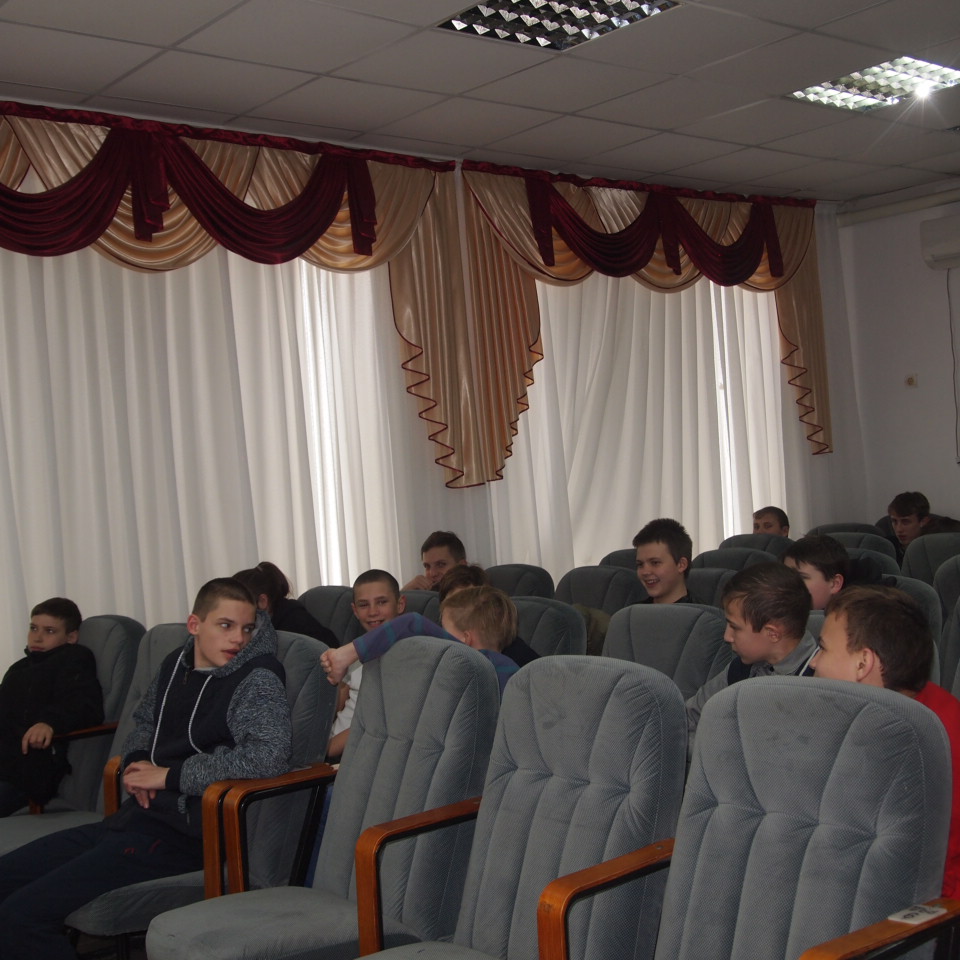 СельскоепоселениеКол-во участниковдо 14 летКол-во участников и зрителей от 14 до 17 лет         Кол-воучастников и зрителей в возрасте от 18 до 30 летКол-во участников и зрителей в возрасте от 30 лет Кол-во     СОПОбщий охватМолодежи в возрасте от 14 до 30 летСтаролеушковское-17        12-18Всего-17        12-18Специалист по работе с молодежьюСтаролеушковского сельского поселения                                   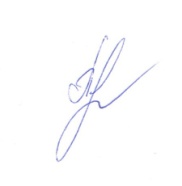 Л.А. Порошина